                                                                                                                                                                                                                                                                                                                                                                                                                                                                                                                                                                                                                                                                               				Melchior-Franck-Grundschule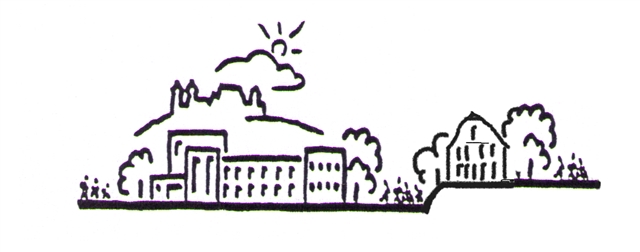 Baumschulenweg 47, 96450 Coburg 				Tel.: 09561/894730, Fax 09561/894739e-mail: sekretariat@mfs.coburg.de                                                    Internet: www.mfs-coburg.de								                  Coburg, 28.12.2022Sehr geehrte Eltern,Ihr Kind wird im kommenden Schuljahr schulpflichtig. Heute erhalten Sie dazu wichtige Informationen von unserer Schule, der Sprengelschule Ihres Kindes.1. ElternabendGerne möchten wir Sie bei einem Elternabend persönlich über den Ablauf der Einschulung informieren. Dazu laden wir Sie herzlich amDienstag, den 17. Januar 2023 um 19:00 Uhrin die Pausenhalle der Melchior-Franck-Schule ein.Themen werden sein:Möglichkeiten der Beschulung (Regelklasse, Flexklasse, Ganztagsklasse)MittagsbetreuungWas sollte mein Kind zum Schulstart können?Wie kann ich mein Kind fördern und unterstützen? 2. FragebogenAnbei erhalten Sie einen Fragebogen. Bitte geben Sie diesen Fragebogen im Anschluss an den Elternabend, spätestens jedoch am 20. Januar 2023 ausgefüllt und unterschrieben im Sekretariat der Schule ab. (Täglich von 7:30 Uhr bis 11:30 Uhr geöffnet!)3. Korridor-KinderWenn Ihr Kind im Zeitraum zwischen dem 1. Juli und dem 30. September sechs Jahre alt wird, so können Sie entscheiden, ob Ihr Kind eingeschult wird oder es ein weiteres Jahr den Kindergarten bzw. eine schulvorbereitende Einrichtung besuchen soll. Bitte vermerken Sie Ihren Wunsch bei Punkt 4 auf dem Frage-bogen. 4. SchnuppernDamit die Kinder die Schule vor der Schulanmeldung bzw. dem „Schulespiel“ schon einmal kennenlernen, kommen die Kinder mit Ihrer Kindergartengruppe zum Schnuppern. Sollte Ihr Kind nicht den Kindergarten „Pfiffikus“, „Tausendfüßler“ oder Kuckucksnest besuchen, so können Sie Ihr Kind nach Vereinnbarung zum Schnuppern bringen. Termine hierfür sind: Schulhaus Scheuerfeld: 	28.02.2023 bzw. 07.03.2023Baumschulenweg:		01.03.2023, 02.03.2023 bzw. 08.03.20235. Schulanmeldung und „Schulespiel“Die Schulanmeldung mit dem „Schulespiel“ findet an folgenden Terminen statt:Schulhaus Scheuerfeld:	Montag, 13.03.2023 11.00 – 15.00 UhrMelchior-Franck-Schule: 	Mittwoch, 15.03. 2023 von 11:00 Uhr – 16:30 UhrÜber die genaue Zeiteinteilung informieren wir Sie noch.Bitte bringen Sie zur Schulanmeldung Folgendes mit:Geburtsurkunde Ihres Kindes bzw. das FamilienstammbuchBescheinigung vom GesundheitsamtNachweis über die 2-fache MaserschutzimpfungSorgerechtsnachweis (nur bei geschiedenen Ehen)6. Aufnahme in die GrundschuleNach der Schulanmeldung bzw. dem „Schulespiel“ bekommen Sie (spätestens im April) schriftlich Bescheid über die Einschulung Ihres Kindes. Sollten unsere Beobachtungen während des „Schulespiels“ noch nicht ausreichend sein, so setzen wir uns telefonisch mit Ihnen in Verbindung.Wenn Sie noch Fragen haben, beraten wir Sie gerne persönlich oder telefonisch. Mit den besten Wünschen für das neue JahrClaudia Schott, VAe					Nicole Dejosez, Rin